  .       AUSTRALIAN NATIONAL BUSKING CHAMPIONSHIPS™  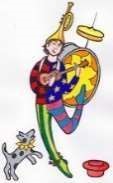 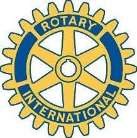 Narooma NSW - Regional Competition Saturday 25th May 2019  ENTRY FORM (Please complete a separate entry form for each performer)  Name: .................................Age* .......Age Category?  Primary* Secondary Open  *at 31/12/2019. (Only required for children under the age of 16 who may be performing) (Please tick appropriate box) * Primary relates to primary school aged children. Secondary relates to secondary school aged students.               Open relates to adults over 18.  In the case of a group, the Age Category is decided by the age of the oldest member. The exception to this rule is for a Conductor and/or Accompanist)  Postal Address: ….............................................................................................................................................Phone: ...................................Mobile: ............................................ Email:  ………………………………………………………………………………(It’s essential that you provide an email address, so you can receive a copy of the timetable)  PLEASE CHECK ALL BOXES SO YOU ARE IN THE CORRECT CATEGORY  Will you be competing for the prizes?     YES (Minimum 4 x 30 Minute Sets)     	        NO - just for fun!  When will you be available to perform?     All day   - or 	  Only ……………….............(subject to  available space) Will you be performing solo?   	-  or in a group? (2 or more) 	 (To avoid confusion you must choose one or the other) If you're in a group, what is its name?.....................................................................................    How many in your group? ...........  **********(Please complete a separate entry form for each member of your group)    PLEASE TURN TO THE NEXT PAGE  How would you best describe your performance? .....................................................  Have you got any of your performances online?........................................................  Will you be using any amplification?   NO   YES (details please) ………………………………..Do you have any other special requirements?........................................................................  (The next two questions are essential for our funding to hold this event again next year) If you are not a resident of Narooma will you be staying for    1     /      2 days or more? How many others are staying with you?  Terms and Conditions:  All performers must be registered and have their registration tag clearly displayed.  As this event is family friendly the organizers reserve the right to exclude any performances that may be deemed offensive or unsuitable to a general audience.  Volume levels must conform to any direction given by the event organizers or officials and to be fair to other buskers. Repeat offenders may be disqualified from the competition.  Performers who wish to be eligible for prizes must be available to perform in the Finals Concert at 5pm on Saturday 25th May 2019  Any images or video taken during this event may be used by the event organizers for future promotions and your details included on the ANBC database and Facebook.  All the decisions of the judges are final, and no correspondence will be entered into.  Buskers are wholly responsible for all claims made against them for personal injury or property damage. Buskers are not covered under the Rotary Club of Narooma Inc. or the Eurobodalla Shire Council public liability insurance policies. Buskers are encouraged to hold their own public liability insurance.  IMPORTANT – IF YOU DO NOT HOLD PUBLIC LIABILITY INSURANCE YOU MUST FILL OUT THE ATTACHED DISCLAIMER. I agree to these terms and conditions and I will comply with any lawful direction given by the organizers and/or officials during this event.  Signed……………………………………………..Dated………………………………….  ______________________________________________________________________ Entry Fee:   $20 for each participant.  Maximum fee of $50 per group      (Please include payment with this form)          Please make Cheques payable to the Rotary Club of Narooma Inc. ANBC Narooma Busking  Amount: $                 Cash / Cheque / orDirect Deposit* to Rotary Club of Narooma Inc.   BSB: 641-800            Account No: 200808137          Reference:  Your name & Busking Please email receipt of your Direct Deposit and your completed form to:  Australian National Busking Championships™ is a Registered Trade Mark (TM# 1658214). It can only be used with permission of the IP Owner, Allan Spencer, Cooma NSW   	  Release and Indemnity 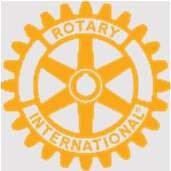 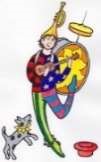 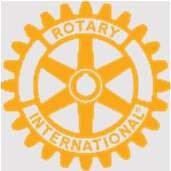 The Rotary Club of Narooma Inc. Name of Event 	Australian National Busking Championships Narooma to be held May 25,2019 l, acknowledge that the Australian National Busking Championships Narooma involves inherent risks, including the risk of injury to life or death and damage to property and in undertaking such activities I do so at my own risk. I am also aware that it is a condition of participation in this event Rotary, its officers and employees, agents and volunteers are released by me from all liability howsoever arising from injury or damage to both property and person howsoever caused (whether fatal or otherwise) arising out of my participation in the Event whether or not such injury or damage is due to any negligent act, breach of duty, default and/or omission on the part of Rotary, its officers and employees, agents or volunteers. 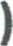 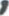 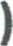 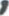 I indemnify Rotary, its officers and employees, agents and volunteers against all loss, damage and expenses (including legal costs on a solicitor and own client basis) arising out of or in connection with any claims, actions, proceedings or demands of any kind arising directly or indirectly as a consequence of my participation in the Event. I acknowledge and agree that my participation in the Event is as a consequence of my own free will and desire and that I have read and understood the above warning, release and indemnity. I warrant that I am 18 years of age or older and am lawfully able to enter into this above release and indemnity or, in the event that I am a minor, I have the permission of my legal guardian to participate in the Event and that my legal guardian has agreed to adhere to the terms of this indemnity. Consent of Parent or Guardian (needed for children under 16 years of age):   I consent to have my child perform in the 2019 Australian National Busking Championships™ Narooma NSW (ANBC Narooma).   I also consent to allow images and/or video of my child taken during this event to be lawfully used in promotional material and/or displayed on our official website and/or Facebook page and our ANBC database. I also understand any children under the age of 16 years of age must be accompanied by their parent or guardian during this event.  Signed...................................................................... (Print Parent/Guardian's  Name....................................................................................................  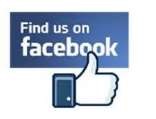 Name of Participant Signature of Participant / Guardian 